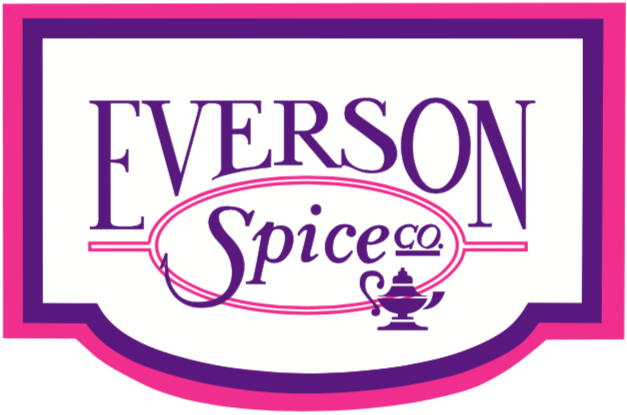 Fried Chicken SprinklesHatch Chili BBQSmoked HabaneroSweet ItalianTangy Citrus MangoFiery MangoPeppercorn, Lemon & HerbZesty FajitaHatch Green ChiliNashville HotBuffalo HoneyHot Honey BBQSpicy Orange ChipotleSmokey HibachiJerkTexas Hot & SmokeySesame GingerSavory DustChili MargaritaFor additional ideas or work on specific flavor profiles, please contact Chef Cody MastersCodyM@eversonspice.com or Call: 562-9720814